Физика, биология жана химия лабораториясынын сүрөтү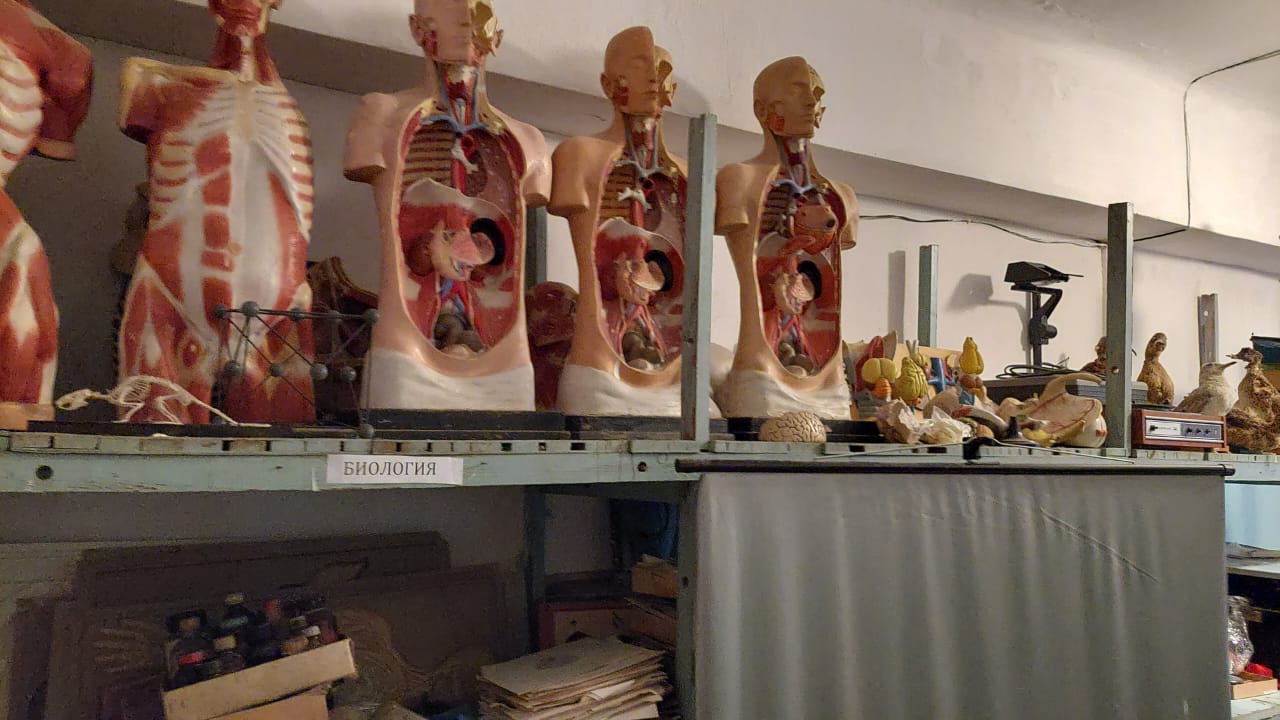 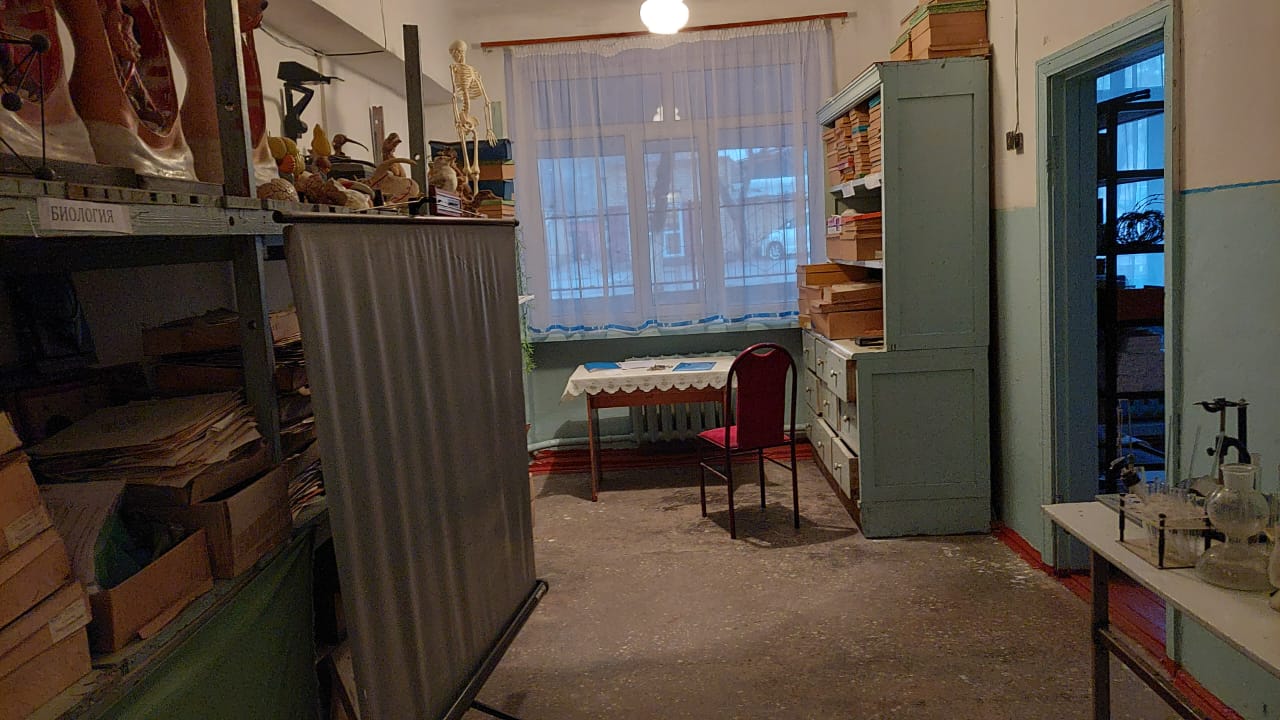 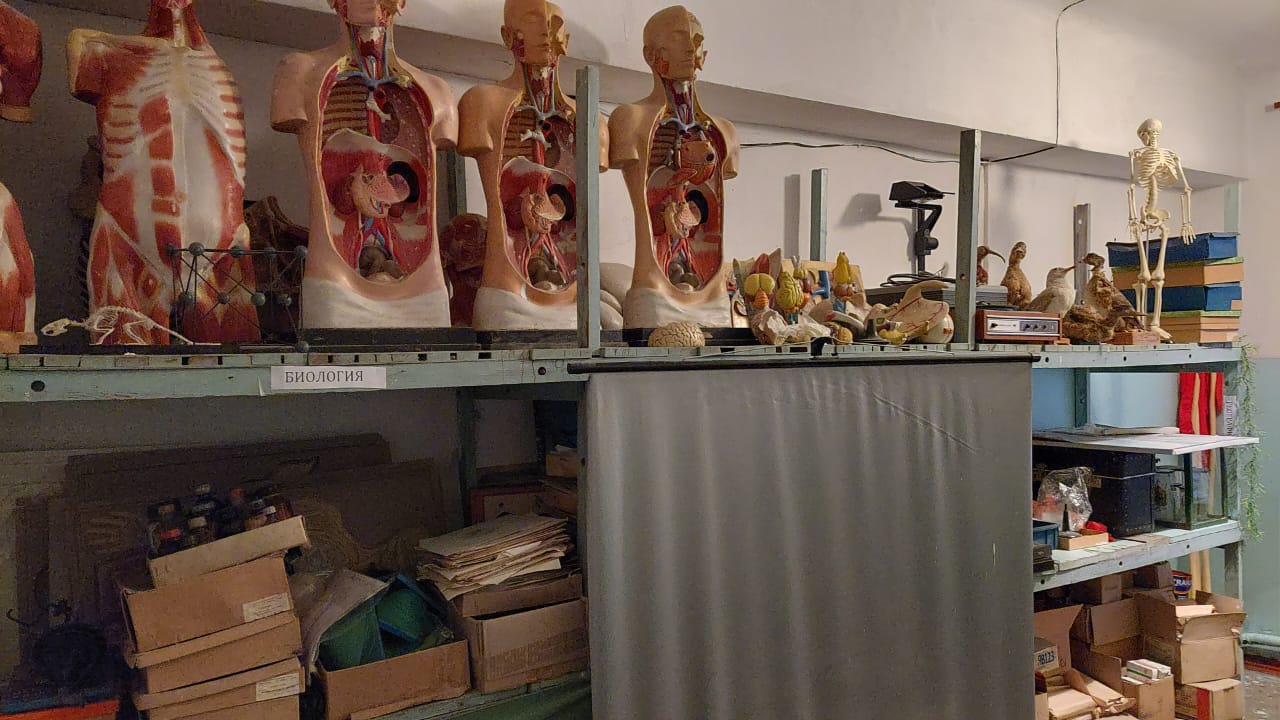 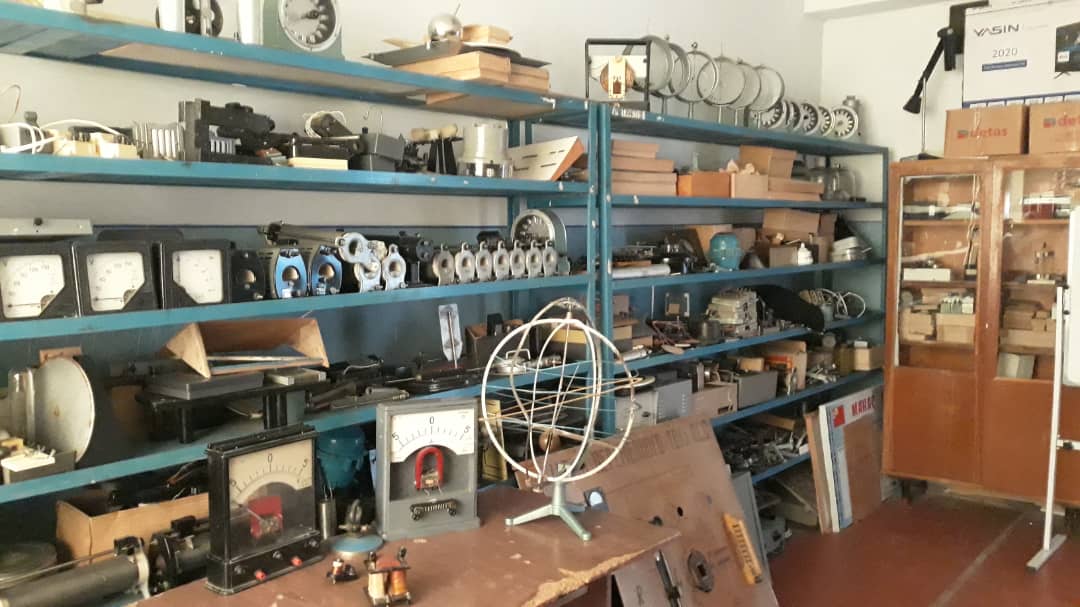 